Załącznik nr 1 Opis przedmiotu zamówienia do postępowania Nutri 3/2023Data……………….…………..OPIS PRZEDMIOTU ZAMÓWIENIA – ARKUSZ KALKULACYJNY OKREŚLAJĄCY CENĘ OFERTYCzęść nr  1 Materiał roślinny……………………………..……………………………….				Podpis i pieczątka osoby/osób uprawnionej / ycho występowania w imieniu WykonawcyCzęść nr 2 drobny sprzęt laboratoryjny……………………………..……………………………….				Podpis i pieczątka osoby/osób uprawnionej / ycho występowania w imieniu WykonawcyCzęść nr 3 Drobny sprzęt laboratoryjny……………………………..……………………………….				Podpis i pieczątka osoby/osób uprawnionej / ycho występowania w imieniu WykonawcyCzęść nr 4 Drobny sprzęt laboratoryjny……………………………..……………………………….				Podpis i pieczątka osoby/osób uprawnionej / ycho występowania w imieniu WykonawcyCzęść nr 5 Drobny sprzęt laboratoryjny……………………………..……………………………….				Podpis i pieczątka osoby/osób uprawnionej / ycho występowania w imieniu WykonawcyCzęść nr 6 Materiały zużywalne……………………………..……………………………….				Podpis i pieczątka osoby/osób uprawnionej / ycho występowania w imieniu WykonawcyCzęść nr  7 Materiały zużywalne……………………………..……………………………….				Podpis i pieczątka osoby/osób uprawnionej / ycho występowania w imieniu WykonawcyCzęść nr  8 Materiały zużywalne……………………………..……………………………….				Podpis i pieczątka osoby/osób uprawnionej / ycho występowania w imieniu WykonawcyCzęść nr  9 Drobny sprzęt laboratoryjny……………………………..……………………………….				Podpis i pieczątka osoby/osób uprawnionej / ycho występowania w imieniu WykonawcyCzęść nr  10 Drobny sprzęt laboratoryjny……………………………..……………………………….				Podpis i pieczątka osoby/osób uprawnionej / ycho występowania w imieniu WykonawcyCzęść nr  11 Drobny sprzęt laboratoryjny……………………………..……………………………….				Podpis i pieczątka osoby/osób uprawnionej / ycho występowania w imieniu WykonawcyCzęść nr 12 Drobny sprzęt laboratoryjny……………………………..……………………………….				Podpis i pieczątka osoby/osób uprawnionej / ycho występowania w imieniu WykonawcyCzęść nr 13 Drobny sprzęt laboratoryjny……………………………..……………………………….				Podpis i pieczątka osoby/osób uprawnionej / ycho występowania w imieniu WykonawcyCzęść nr 14 Odczynniki chemiczne……………………………..……………………………….				Podpis i pieczątka osoby/osób uprawnionej / ycho występowania w imieniu WykonawcyCzęść nr 15 Odczynniki chemiczne……………………………..……………………………….				Podpis i pieczątka osoby/osób uprawnionej / ycho występowania w imieniu WykonawcyCzęść nr 16 Odczynniki chemiczne……………………………..……………………………….				Podpis i pieczątka osoby/osób uprawnionej / ycho występowania w imieniu WykonawcyCzęść nr 17 Drobny sprzęt laboratoryjny……………………………..……………………………….				Podpis i pieczątka osoby/osób uprawnionej / ycho występowania w imieniu WykonawcyL.p.Określenie przedmiotu zamówieniaProducent i nr katalogowy lub oznaczenie oferowanego produktuj.m.IlośćKwota jednostkowa netto[PLN]Podatek VATCena jednostkowa brutto[PLN]Wartość brutto [PLN]kol. 5 x kol. 81234567891Mąka z łubinu, 1 kgop.102Olej rzepakowy, 1Lop.103Otręby spożywcze pszennekg54Otręby spożywcze żytniekg55Otręby spożywcze owsiane kg56Otręby spożywcze orkiszowekg57RAZEM (SUMA WIERSZY OD 1 DO 6)RAZEM (SUMA WIERSZY OD 1 DO 6)RAZEM (SUMA WIERSZY OD 1 DO 6)RAZEM (SUMA WIERSZY OD 1 DO 6)RAZEM (SUMA WIERSZY OD 1 DO 6)RAZEM (SUMA WIERSZY OD 1 DO 6)RAZEM (SUMA WIERSZY OD 1 DO 6)L.p.Określenie przedmiotu zamówieniaProducent i nr katalogowy lub oznaczenie oferowanego produktuj.m.IlośćKwota jednostkowa netto[PLN]Podatek VATCena jednostkowa brutto[PLN]Wartość brutto [PLN]kol. 5 x kol. 81234567891Prekolumna  do analizy wodnej SEC. Do modyfikowanych białek, PEG, polisacharydów i środków powierzchniowo czynnych. Wielkość cząstek 10 um, wymiary 6,0 x 50 mm, temperatura pracy od 4 do 70 C, zakres pH od 3 do 10, wypełnienie Polihydroksymetakrylanszt.12Kolumna polimerowa do analizy wodnej SEC. Do modyfikowanych białek, PEG, polisacharydów i środków powierzchniowo czynnych. Wielkość kolumny 8.0 x 300 mm. Wypełnienie Polyhydroksymetakrylan, wielkość cząstek 13 um, wielkość porów 15,000A, maksymalne ciśnienie 3.0 MPa, przepływ od 0,5 do 1,0 mL/min, temperatura pracy od 4 do 70C, zakres pH od 3 do 10, zakres MW 500 - (20,000,000)szt.13RAZEM (SUMA WIERSZY OD 1 DO 2)RAZEM (SUMA WIERSZY OD 1 DO 2)RAZEM (SUMA WIERSZY OD 1 DO 2)RAZEM (SUMA WIERSZY OD 1 DO 2)RAZEM (SUMA WIERSZY OD 1 DO 2)RAZEM (SUMA WIERSZY OD 1 DO 2)RAZEM (SUMA WIERSZY OD 1 DO 2)L.p.Określenie przedmiotu zamówieniaProducent i nr katalogowy lub oznaczenie oferowanego produktuj.m.IlośćKwota jednostkowa netto[PLN]Podatek VATCena jednostkowa brutto[PLN]Wartość brutto [PLN]kol. 5 x kol. 81234567891Elektroda do pomiaru pH, zakres pomiarowy od 0 do 14, elektroda żelowa kompaktowa ze złączem ceramicznym i pułapką jonową, z czujnikiem temperatury, wykonana ze szkła, membrana typu B i Typu N, przewodzenie Ag.AgCl, średnica 12mm, temperatura procesu od 1 do 140C, ciśnienie pracy od 0,8 do 14 barów, czujnik temperatury NTC 30k, podłączenie Memosens 2.0Szt.22RAZEM (SUMA WIERSZY OD 1 DO 1)RAZEM (SUMA WIERSZY OD 1 DO 1)RAZEM (SUMA WIERSZY OD 1 DO 1)RAZEM (SUMA WIERSZY OD 1 DO 1)RAZEM (SUMA WIERSZY OD 1 DO 1)RAZEM (SUMA WIERSZY OD 1 DO 1)RAZEM (SUMA WIERSZY OD 1 DO 1)L.p.Określenie przedmiotu zamówieniaProducent i nr katalogowy lub oznaczenie oferowanego produktuj.m.IlośćKwota jednostkowa netto[PLN]Podatek VATCena jednostkowa brutto[PLN]Wartość brutto [PLN]kol. 5 x kol. 81234567891Lepkościomierz rotacyjny, z wbudowanym wyświetlaczem LCD, zakres pomiarowy od 1 do 100000 cp, w zestawie z minimum 4 wrzecionami, wbudowaną poziomicą do poziomowania, z możliwością ustawiania wysokości wiskozymetru, regulowana prędkość od 6 do 60 obr./min z rozdzielczością nie większą niż 0,01 cpSzt.12RAZEM (SUMA WIERSZY OD 1 DO 1)RAZEM (SUMA WIERSZY OD 1 DO 1)RAZEM (SUMA WIERSZY OD 1 DO 1)RAZEM (SUMA WIERSZY OD 1 DO 1)RAZEM (SUMA WIERSZY OD 1 DO 1)RAZEM (SUMA WIERSZY OD 1 DO 1)RAZEM (SUMA WIERSZY OD 1 DO 1)L.p.Określenie przedmiotu zamówieniaProducent i nr katalogowy lub oznaczenie oferowanego produktuj.m.IlośćKwota jednostkowa netto[PLN]Podatek VATCena jednostkowa brutto[PLN]Wartość brutto [PLN]kol. 5 x kol. 81234567891Mineralizator 6 miejscowy na próbówki o poj. 250ml, średnicy 42 mm i wys. 300mm. Zakres temp. od pokojowej do 450C, ustawianie czasu od 1 do 999 minut, Możliwość zaprogramowania 4 programów, moc nie mniejsza niż 100W. W zestawie co najmniej 6 próbówek, wraz z kasetą na nie wykonaną ze stali nierdzewnej, kolektor wyciągu oparów, tacka ociekowa oraz statyw do zawieszenia kasety z próbówkamiSzt.12RAZEM (SUMA WIERSZY OD 1 DO 1)RAZEM (SUMA WIERSZY OD 1 DO 1)RAZEM (SUMA WIERSZY OD 1 DO 1)RAZEM (SUMA WIERSZY OD 1 DO 1)RAZEM (SUMA WIERSZY OD 1 DO 1)RAZEM (SUMA WIERSZY OD 1 DO 1)RAZEM (SUMA WIERSZY OD 1 DO 1)L.p.Określenie przedmiotu zamówieniaProducent i nr katalogowy lub oznaczenie oferowanego produktuj.m.IlośćKwota jednostkowa netto[PLN]Podatek VATCena jednostkowa brutto[PLN]Wartość brutto [PLN]kol. 5 x kol. 81234567891Szalki Petriego PS o średnicy 90 mm i wysokości 14,2 mm, z żebrami wentylacyjnymi, opakowanie 600 sztuk (24x25 sztuk), sterylneOp.102Probówki typu eppendorf, z polipropylenu, z zatrzaskiwaną pokrywką, przezroczyste, o objętości 5 mL, pakowane w torebki po 100 sztukOp.53Probówki typu falcon, stożkowe, z zakrętką, wykonane z polipropylenu, o objętości 50 mL, z nieścieralną skalą i polem do opisu, niesterylne, autoklawowalne, pakowane po 500 sztukOp.34Probówki typu falcon, stożkowe, z zakrętką, wykonane z polipropylenu, o objętości 15 mL, z nieścieralną skalą i polem do opisu, niesterylne, autoklawowalne, pakowane po 500 sztukOp.35Słoiki wykonane z bezbarwnego tworzywa PET o pojemności nie mniejszej niż 450 ml, średnicy pomiędzy 90 a 94 mm, o wysokości nie większej niż 100mm, dostarczone z pasującymi czarnymi, matowymi nakrętkami, 112 sztuk w opakowaniuOp.26Słoiki wykonane z bezbarwnego tworzywa PET o pojemności nie mniejszej niż 180 ml, średnicy pomiędzy 55,0 a 57,0 mm, o wysokości nie większej niż 82,9 mm, dostarczone z pasującymi czarnymi, matowymi nakrętkami, 595 sztuk w opakowaniuOp.17RAZEM (SUMA WIERSZY OD 1 DO 6)RAZEM (SUMA WIERSZY OD 1 DO 6)RAZEM (SUMA WIERSZY OD 1 DO 6)RAZEM (SUMA WIERSZY OD 1 DO 6)RAZEM (SUMA WIERSZY OD 1 DO 6)RAZEM (SUMA WIERSZY OD 1 DO 6)RAZEM (SUMA WIERSZY OD 1 DO 6)L.p.Określenie przedmiotu zamówieniaProducent i nr katalogowy lub oznaczenie oferowanego produktuj.m.IlośćKwota jednostkowa netto[PLN]Podatek VATCena jednostkowa brutto[PLN]Wartość brutto [PLN]kol. 5 x kol. 81234567891Rolka włókniny o szerokości 80 cm, rolka 50 m, gramatura 30 g/m2.Szt.42Sterylne woreczki do homogenizacji próbek w stomacherze, bez filtra, o pojemności 100 mL, wym. 110x185 mm, opakowanie 500 sztukOp.23Jednorazowe rękawiczki nitrylowe, bezpudrowe, rozmiar S, opakowanie jednostkowe 100 sztukOp.204Jednorazowe rękawiczki nitrylowe, bezpudrowe, rozmiar M, opakowanie jednostkowe 100 sztukOp.205Jednorazowe rękawiczki nitrylowe, bezpudrowe, rozmiar L, opakowanie jednostkowe 100 sztukOp.206Ręcznik papierowy 65 m na rolce, dwuwarstwowy, 12 sztuk w opakowaniuOp.107Maseczki jednorazowe medyczne typ IIR, 3 warstwowe, BFE 98%, opakowanie 50 szt.Op.58RAZEM (SUMA WIERSZY OD 1 DO 7)RAZEM (SUMA WIERSZY OD 1 DO 7)RAZEM (SUMA WIERSZY OD 1 DO 7)RAZEM (SUMA WIERSZY OD 1 DO 7)RAZEM (SUMA WIERSZY OD 1 DO 7)RAZEM (SUMA WIERSZY OD 1 DO 7)RAZEM (SUMA WIERSZY OD 1 DO 7)L.p.Określenie przedmiotu zamówieniaProducent i nr katalogowy lub oznaczenie oferowanego produktuj.m.IlośćKwota jednostkowa netto[PLN]Podatek VATCena jednostkowa brutto[PLN]Wartość brutto [PLN]kol. 5 x kol. 81234567891Tacka ociekowa z tworzywa sztucznego o pojemności 30 L, całkowicie wykonana z PE, odporna na kwasy i zasady, wymiary 805x405x155 mm z kratownicą ociekowąSzt.22Paleta z tacą ociekową z tworzywa sztucznego 1200x800x175 mm z kratką. Pojemnik odporny na chemikalia.Szt.23Wytrzymały i elastyczny pojemnik o pojemności 30 L wykonany jest z białego tworzywa przeznaczonego do kontaktu z żywnością, z podziałką, wysokość pojemnika 36,9 cm, wysokość pojemnika z pokrywą 37,1 cm, Ø otworu w pokrywie 1,6 cm, długość z uszami 40,3 cm, szerokość / Ø zew. 37,9 cm, Ø wew. pojemnika 35,5 cmSzt.104Wytrzymały i elastyczny pojemnik o pojemności 30 L z pokrywką wykonany z przezroczystego tworzywa przeznaczonego do kontaktu z żywnością, z podziałką, wysokość pojemnika 36,9 cm wysokość pojemnika z pokrywą 37,1 cm, Ø otworu w pokrywie 1,6 cm, długość z uszami 40,3 cm, szerokość / Ø zew. 37,9 cm, Ø wew. pojemnika 35,5 cmSzt.105Wytrzymały i elastyczny pojemnik o pojemności 30 L wykonany jest z transparentnego tworzywa przeznaczonego do kontaktu z żywnością, z podziałką, wysokość pojemnika 36,9 cm, wysokość pojemnika z pokrywą 37,1 cm, Ø otworu w pokrywie 1,6 cm, długość z uszami 40,3 cm, szerokość / Ø zew. 37,9 cm, Ø wew. pojemnika 35,5 cmSzt.56RAZEM (SUMA WIERSZY OD 1 DO 5)RAZEM (SUMA WIERSZY OD 1 DO 5)RAZEM (SUMA WIERSZY OD 1 DO 5)RAZEM (SUMA WIERSZY OD 1 DO 5)RAZEM (SUMA WIERSZY OD 1 DO 5)RAZEM (SUMA WIERSZY OD 1 DO 5)RAZEM (SUMA WIERSZY OD 1 DO 5)L.p.Określenie przedmiotu zamówieniaProducent i nr katalogowy lub oznaczenie oferowanego produktuj.m.IlośćKwota jednostkowa netto[PLN]Podatek VATCena jednostkowa brutto[PLN]Wartość brutto [PLN]kol. 5 x kol. 81234567891Mieszadełka powlekane warstwą PTFE. Kształt cylindryczny. Dostarczane w pudełku z tworzywa sztucznego z praktycznymi przegródkami. Zestaw zawiera 18 elementów mieszających o następujących rozmiarach: Ilość x dł. x średnica: – 2 szt. x 10 mm x 6 mm,  2 szt. x 15 mm x 6 mm, 2 szt. x 20 mm x 7 mm, 2 szt. x 25 mm x 8 mm, 2 szt. x 30 mm x 8 mm, 2 szt. x 40 mm x 8 mm, 2 szt. x 50 mm x 8 mm, 2 szt. x 60 mm x 10 mm, 2 szt. x 80 mm x 10 mm.Szt.12Standardowe mieszadełko magnetyczne z teflonu, 80x10 mmSzt.53Standardowe mieszadełko magnetyczne z teflonu, 30x8 mmSzt.104Mieszadło magnetyczne z płytą ceramiczną, maksymalna objętość mieszania nie mniejsza niż 10 L, moc wyjściowa nie mniejsza niż 1,5W, zakres temp. od 50 do 500C, wymiary płyty roboczej nie mniejsze niż 180x180 mm, w zestawie z termometrem elektronicznym, kolumną statywu, żerdzią z mocowaniem oraz łącznikiem krzyżowymSzt.15pH-metr/miernik stężenia jonów z uniwersalnym czujnikiem pH/temperatury InLab Expert-Pro ISM z automatycznym rozpoznawaniem czujnika. Zestaw zawiera również statyw i saszetki z buforem pH do wstępnej kalibracji.Szt.16Biureta pozwalająca na miareczkowanie w sposób ciągły i bez impulsowy, z wyświetlaczem w zakresie od 10 do 999,9 ml, biureta o prędkości dozowania nie mniejszej niż 2500 ul na obrót, z rurką wylotową regulowaną w poziomie w zakresie od 1402 do 220 mm, w pionie od 10 do 200 mm, pasująca do gwintu butelkowego GL45Szt.27Dozownik butelkowy z regulowaną objętością z cyfrowym wskaźnikiem, autoklawowalny, z zaworem zwrotnym do zastosowania z rozpuszczalnikami organicznymi lub stężonymi kwasami HCl i HNO3, o objętości dozowania od 5 do 50 mlSzt.28Waga precyzyjna wyposażona w wyświetlacz LCD, minimum 2 porty RS232, USB typ A i B. Waga o obciążeniu maksymalnym nie mniejszym niż 4500 g, obciążeniu minimalnym nie większym niż 0,5 g i dokładności odczytu między 8 a 12 mg.Szt.19RAZEM (SUMA WIERSZY OD 1 DO 8)RAZEM (SUMA WIERSZY OD 1 DO 8)RAZEM (SUMA WIERSZY OD 1 DO 8)RAZEM (SUMA WIERSZY OD 1 DO 8)RAZEM (SUMA WIERSZY OD 1 DO 8)RAZEM (SUMA WIERSZY OD 1 DO 8)RAZEM (SUMA WIERSZY OD 1 DO 8)L.p.Określenie przedmiotu zamówieniaProducent i nr katalogowy lub oznaczenie oferowanego produktuj.m.IlośćKwota jednostkowa netto[PLN]Podatek VATCena jednostkowa brutto[PLN]Wartość brutto [PLN]kol. 5 x kol. 81234567891Wózek paletowy na kołach poliuretanowych, udźwig nominalny nie mniejszy niż 2500 kg, długość wideł nie mniejsza niż 1150 mm, wysokość podnoszenia nie mniejsza niż 200 mm, podwójne rolki przy widłach.Szt.12Wózek platformowy z czterema burtami z możliwością ich zdejmowania, platforma wykonana z płyty MDF, koła z miękkiej gumy, hamulec na jednej parze kół, dwa koła skrętne, o średnicy nie mniejszej niż 180 mm o udźwigu nie mniejszym niż 900 kg, wymiary platformy nie mniejsze ni 1200x800mmSzt.13Olej hydrauliczny do wózków paletowych, 5LOp.14RAZEM (SUMA WIERSZY OD 1 DO 3)RAZEM (SUMA WIERSZY OD 1 DO 3)RAZEM (SUMA WIERSZY OD 1 DO 3)RAZEM (SUMA WIERSZY OD 1 DO 3)RAZEM (SUMA WIERSZY OD 1 DO 3)RAZEM (SUMA WIERSZY OD 1 DO 3)RAZEM (SUMA WIERSZY OD 1 DO 3)L.p.Określenie przedmiotu zamówieniaProducent i nr katalogowy lub oznaczenie oferowanego produktuj.m.IlośćKwota jednostkowa netto[PLN]Podatek VATCena jednostkowa brutto[PLN]Wartość brutto [PLN]kol. 5 x kol. 81234567891Wąż bezbarwny, przezroczysty, elastyczny, całkowicie pozbawiony plastyfikatorów, odporny chemicznie, także do substancji spożywczych, odporny na kwasy, zasady, sole i alkohole, o niskim poziomie absorbcji, temperatura pracy od-75 do 54C, wymiary 2,4x4 mm, maksymalne ciśnienie robocze 1,72 bara, 1 mm.152Wąż z poliamidu o wysokiej wytrzymałości, temp. pracy -10C do 80C, średnica zew 8mm, wew 6mm, max ciśnienie pracy 24 bar, niebieski, 25 mOp.13Złączka wtykowa prosta do węża fi 8mm, gwint 1/2 zewnętrzny, mosiądz niklowanySzt.144Złączka pneumatyczna wtykowa, prosta do węża fi 8mm, gwint 1/2 wewnętrzny, mosiądz niklowanySzt.75RAZEM (SUMA WIERSZY OD 1 DO 4)RAZEM (SUMA WIERSZY OD 1 DO 4)RAZEM (SUMA WIERSZY OD 1 DO 4)RAZEM (SUMA WIERSZY OD 1 DO 4)RAZEM (SUMA WIERSZY OD 1 DO 4)RAZEM (SUMA WIERSZY OD 1 DO 4)RAZEM (SUMA WIERSZY OD 1 DO 4)L.p.Określenie przedmiotu zamówieniaProducent i nr katalogowy lub oznaczenie oferowanego produktuj.m.IlośćKwota jednostkowa netto[PLN]Podatek VATCena jednostkowa brutto[PLN]Wartość brutto [PLN]kol. 5 x kol. 81234567891Aktywne nauszniki słuchu z tłumieniem do 31 dB, z funkcją Real active Listening z uszczelnionymi nakładkami do pracy w zapylonych i wilgotnych miejscach, z funkcją BluetoothSzt.32RAZEM (SUMA WIERSZY OD 1 DO 1)RAZEM (SUMA WIERSZY OD 1 DO 1)RAZEM (SUMA WIERSZY OD 1 DO 1)RAZEM (SUMA WIERSZY OD 1 DO 1)RAZEM (SUMA WIERSZY OD 1 DO 1)RAZEM (SUMA WIERSZY OD 1 DO 1)RAZEM (SUMA WIERSZY OD 1 DO 1)L.p.Określenie przedmiotu zamówieniaProducent i nr katalogowy lub oznaczenie oferowanego produktuj.m.IlośćKwota jednostkowa netto[PLN]Podatek VATCena jednostkowa brutto[PLN]Wartość brutto [PLN]kol. 5 x kol. 81234567891Szufla aluminiowa wykonana w całości z aluminium, 2kg, część robocza długość 20cm, szerokość 15 cm, wysokość 8,5 cmSzt.22Przedłużacz bębnowy 4 x 16 A 3 x 1,5 mm2 25 mSzt.23Plandeka 5 x 8 m 140 g/m2Szt.14Prasa do formowania tofu, wykonana ze stali nierdzewnej, o wymiarach nie mniejszych niż 18,00 X 14,00 X 9,50 cm. Zestaw zawierający formę, podstawę, tablicę prasową oraz ściereczkę. Szt.55Worki foliowe LDPE 50 x 70 cm, minimum 50 mikronów, opakowanie 100 sztukOp.106Termometr elektroniczny, kolor obudowy czarny, wyświetlane cyfry i litery - czerwone, dodatkowo wyświetla godzinę, datę dzień tygodnia, długość 45,7 cm, wysokość 22 cm, grubość 2,7 cm Szt.27RAZEM (SUMA WIERSZY OD 1 DO 6)RAZEM (SUMA WIERSZY OD 1 DO 6)RAZEM (SUMA WIERSZY OD 1 DO 6)RAZEM (SUMA WIERSZY OD 1 DO 6)RAZEM (SUMA WIERSZY OD 1 DO 6)RAZEM (SUMA WIERSZY OD 1 DO 6)RAZEM (SUMA WIERSZY OD 1 DO 6)L.p.Określenie przedmiotu zamówieniaProducent i nr katalogowy lub oznaczenie oferowanego produktuj.m.IlośćKwota jednostkowa netto[PLN]Podatek VATCena jednostkowa brutto[PLN]Wartość brutto [PLN]kol. 5 x kol. 81234567891Metanol techniczny bezwodny, 99,98%, beczka 20LOp.52RAZEM (SUMA WIERSZY OD 1 DO 1)RAZEM (SUMA WIERSZY OD 1 DO 1)RAZEM (SUMA WIERSZY OD 1 DO 1)RAZEM (SUMA WIERSZY OD 1 DO 1)RAZEM (SUMA WIERSZY OD 1 DO 1)RAZEM (SUMA WIERSZY OD 1 DO 1)RAZEM (SUMA WIERSZY OD 1 DO 1)L.p.Określenie przedmiotu zamówieniaProducent i nr katalogowy lub oznaczenie oferowanego produktuj.m.IlośćKwota jednostkowa netto[PLN]Podatek VATCena jednostkowa brutto[PLN]Wartość brutto [PLN]kol. 5 x kol. 81234567891Etanol , 96%, 10 LOp.102RAZEM (SUMA WIERSZY OD 1 DO 1)RAZEM (SUMA WIERSZY OD 1 DO 1)RAZEM (SUMA WIERSZY OD 1 DO 1)RAZEM (SUMA WIERSZY OD 1 DO 1)RAZEM (SUMA WIERSZY OD 1 DO 1)RAZEM (SUMA WIERSZY OD 1 DO 1)RAZEM (SUMA WIERSZY OD 1 DO 1)L.p.Określenie przedmiotu zamówieniaProducent i nr katalogowy lub oznaczenie oferowanego produktuj.m.IlośćKwota jednostkowa netto[PLN]Podatek VATCena jednostkowa brutto[PLN]Wartość brutto [PLN]kol. 5 x kol. 81234567891Kwas chlorowodorowy, roztwór mianowany 0,1 mol/L, opakowanie 1LOp.52Katalizator stosowany przy mineralizacji Kjeldaha (opakowanie po 1000 tabletek) - kjTabs - 3,5g k2SO4 + 0,1g CuSO4x5H2OOp.23Standardowy agar do liczenia ogólnej liczby drobnoustrojów  (PCA), opakowanie 500 gOp.64Agar DG18 z dichloranem i glicerolem podstawa, opakowanie 500 gOp.25Suplement (Chloramphenicol Selective Suppleme), 1 opakowanie zawiera 10 fiolek (1 fiolkę dodaje się na 500 mL pożywki DG18)Op.96Glicerol - opakowanie 3LOp.37Agar z dichloranem, czerwienią bengalską i chloramfenikolem (DRBC), opakowanie 500 gOp.28Podłoże chromogenne do wykrywania i oznaczania liczby komórek Escherichia coli (TBX), opakowanie 500 gOp.29Agar dla Listeria wg Ottaviani i Agosti (ISO 11290), podstawa, opakowanie 500 g Op.110Listeria Chromo Lipase C Supplement (1 opakowanie zawiera 10 fiolek)Op.211Listeria Chromo Selective Supplement (1 opakowanie zawiera 10 fiolek)Op.212Zbuforowana woda peptonowa, opakowanie 500 gOp.213Bromocresol Purple Broth Base 500 gOp.114L-Ramnoza 1 hydrant 25 gOp.415D-(+) - Ksyloza opakowanie 100 gOp.116Bulion Sabourauda, opakowanie 500 gOp.1017Zbuforowany roztwór chlorku sodu z peptonem o pH 7, opakowanie 500 gOp.218Ekstrakt drożdżowy, opakowanie 1 kgOp.1019Enzymatyczny (pankreatynowy) hydrolizat kazeiny (pepton K) 500 gOp.620Kwaśny hydrolizat kazeiny, opakowanie 1 kgOp.121Chlorek sodu, NaCl, czda, opakowanie 1 kgOp.1622Siarczan magnezu siedmiowodny, MgSO4x7H2O, czda, opakowanie 1 kgOp.423Chlorek magnezu sześciowodny, MgCl2x6H2O, czda, opakowanie 1 kgOp.824Wodorofosforan di-potasu, K2HPO4, czda, opakowanie 1 kgOp.425Siarczan amonu, (NH4)2SO4, czda, opakowanie 1 kgOp.226Chlorek wapnia (CaCl2) czda, opakowanie 500 gOp.327Amonu żelaza (III) cytrynian (zielony), opakowanie 250 gOp.128Barwiona drabina, marker białkowy o zakresie mas od co najmniej 2 kDa do maksymalnie 50 kDa, zawierający przynajmniej 6 markerów masy, gotowy do użycia, wystarczający na co najmniej 50 oznaczeńOp.229Barwiona drabina, marker białkowy o zakresie mas od co najmniej 11 kDa do 250 (±5) kDa, zawierający przynajmniej 12 markerów masy, gotowy do użycia, wystarczający na co najmniej 50 oznaczeń.Op.130Amoniak 25%, czda, 1 litrOp.331HCL 35-38%,czda,  10LOp.232Akrylamid, czystość co najmniej 99%, do elektroforezy, opakowanie 500 gOp.133N, N'-Metylenobisakrylamid,  czystość co najmniej 99 +%, do biochemii, do elektroforezy, opakowanie 100 gOp.1342-Merkaptoetanol, czystość 99%, opakowanie 250 mLOp.135N, N, N', N'-Tetrametyloetylenodiamina, czystość co najmniej 99%, 50 mLOp.136Kwas octowy lodowaty, 99,5%, czda, opakowanie 1LOp.237Metanol czda, opakowanie 1LOp.238Sodu dodecylosiarczan czda, opakowanie 500 gOp.139Glicyna (kwas aminooctowy) czda, opakowanie 1000 gOp.240Tris (hydroksymetylo) Aminometan czda, opakowanie 500 gOp.141Płyn do zmywarki Neodisher Z lub równoważny przeznaczony do automatu myjąco-dezynfekującego model G 7883 CD Miele , opakowanie 10 litrów Op.242Neodisher Labo Clean FLA lub równoważny, przeznaczony do automatu myjąco-dezynfekującego model G 7883 CD Miele, opakowanie 10 litrów Op.243Tabletki solne do systemów zmiękczania wody wykonane ze sprasowanej soli spożywczej, do zastosowań przemysłowych i domowych, bez zanieczyszczeń mechanicznych, bez zapachu, opakowanie 25 kgOp.1544Wodorotlenek sodu, 25kg, techniczny, granulkiOp.245Glukoza krystaliczna, 25 kgOp.246Roztwór A do oznaczania CHZT o pojemności 495 ml. Roztwór przeznaczony do analizy w zakresie 500-10000 mg/LSzt.147Roztwór B do oznaczania CHZT o pojemności 495 ml. Roztwór przeznaczony do analizy w zakresie 500-10000 mg/LSzt.148Inhibitor nitryfikacji NTH 600 opakowanie 25 mLOp.149Kwas trichlorooctowy, 99%, 500 gOp.150Pankreatyna do biochemii, proszek, 500gOp.151o-Ftaldialdehyd, czystość98%, 25gOp.152Sodu borowodorek, czystość98,5%, 25gOp.253L-seryna, czystość98,5 – 101,5%, 100gOp.154Pepsyna dla biochemii, proszek, 500gOp.155Kwas siarkowy, 95%, czda, 10LOp.556RAZEM (SUMA WIERSZY OD 1 DO 55)RAZEM (SUMA WIERSZY OD 1 DO 55)RAZEM (SUMA WIERSZY OD 1 DO 55)RAZEM (SUMA WIERSZY OD 1 DO 55)RAZEM (SUMA WIERSZY OD 1 DO 55)RAZEM (SUMA WIERSZY OD 1 DO 55)RAZEM (SUMA WIERSZY OD 1 DO 55)L.p.Określenie przedmiotu zamówieniaProducent i nr katalogowy lub oznaczenie oferowanego produktuj.m.IlośćKwota jednostkowa netto[PLN]Podatek VATCena jednostkowa brutto[PLN]Wartość brutto [PLN]kol. 5 x kol. 81234567891Mikser planetarny o dużej misie mieszającej o pojemności nie mniejszej niż 30L i nie większej niż 38L, z możliwością regulacji prędkości w przynajmniej 3 zakresach, maksymalna ilość wyrabianego ciasta nie mniejsza niż 10 kg, dostarczany z wyposażeniem takim jak: hak, mieszadło płaskie, rózga, dzieża Szt.12RAZEM (SUMA WIERSZY OD 1 DO 1)RAZEM (SUMA WIERSZY OD 1 DO 1)RAZEM (SUMA WIERSZY OD 1 DO 1)RAZEM (SUMA WIERSZY OD 1 DO 1)RAZEM (SUMA WIERSZY OD 1 DO 1)RAZEM (SUMA WIERSZY OD 1 DO 1)RAZEM (SUMA WIERSZY OD 1 DO 1)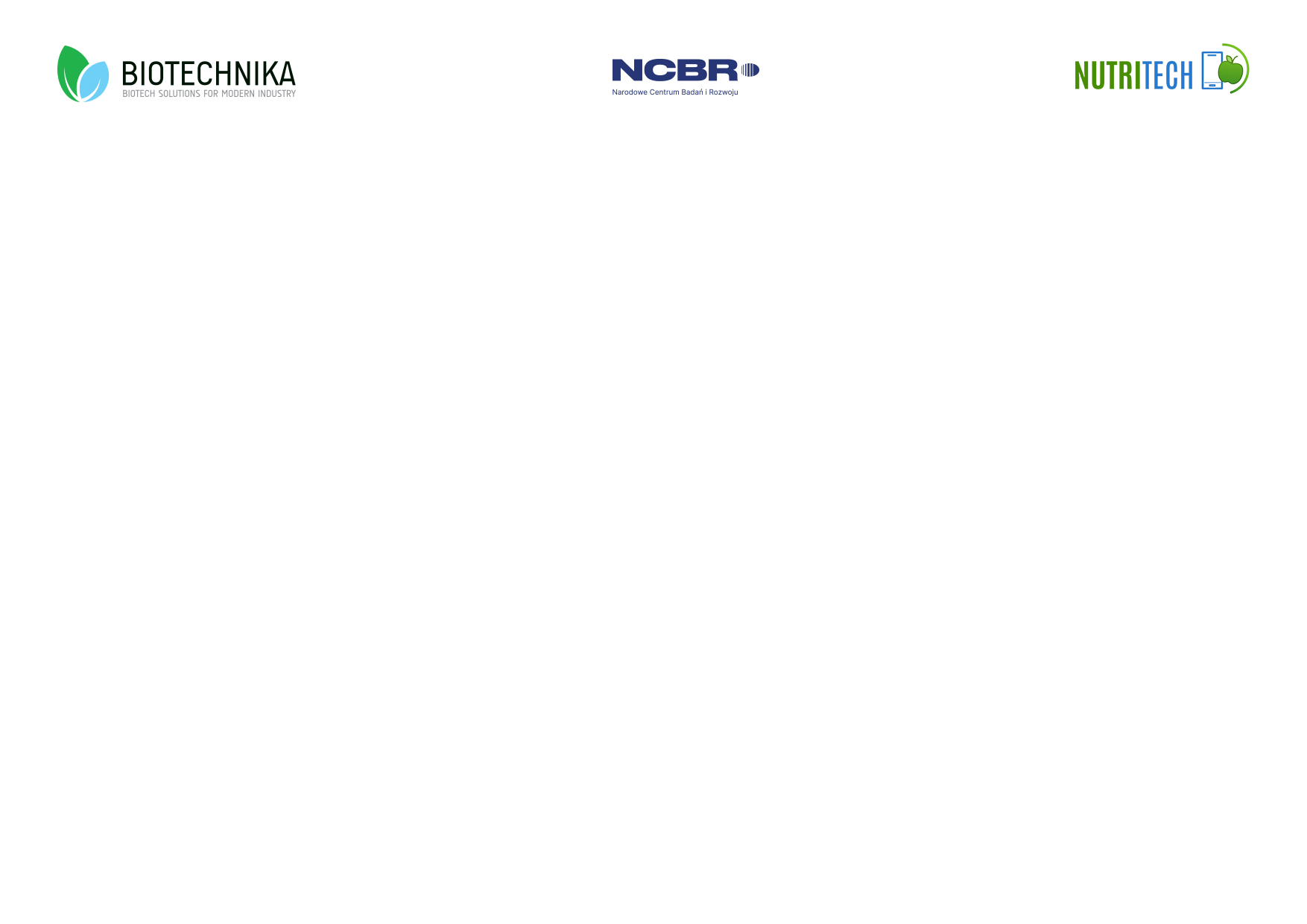 